ПОСТАНОВЛЕНИЕо назначении административного наказанияг. Ханты-Мансийск                                                                                      16 июля 2024 годаМировой судья судебного участка №4 Ханты-Мансийского судебного района Ханты-Мансийского автономного округа – Югры Горленко Е.В., рассмотрев в открытом судебном заседании в помещении мирового судьи судебного участка №4 Ханты-Мансийского судебного района дело об административном правонарушении №5-1070-2804/2024, возбужденное по ч.1 ст.15.6 КоАП РФ в отношении должностного лица – генерального директора общества с ограниченной ответственностью «***» Симонова С.Л.***, сведений о привлечении к административной ответственности не имеется, УСТАНОВИЛ:Симонов С.Л., являясь генерального директора общества с ограниченной ответственностью «***» в чьи обязанности входит своевременное предоставление налоговой отчетности в налоговый орган, не обеспечил своевременное предоставление документов (информации) в ответ на требование о предоставлении документов (информации) от 12.01.2024 №*** в Межрайонную ИФНС России №1 по ***, необходимых для осуществлений мероприятий налогового контроля, тем самым нарушив требования пункта 1 статьи 93.1 Налогового Кодекса Российской Федерации, чем 20.02.2024 в 00 часов 01 минуту по адресу: ***, совершил правонарушение, предусмотренное ч.1 ст.15.6 КоАП РФ.В судебное заседание Симонов С.Л. не явился, о месте и времени рассмотрения дела был надлежаще уведомлен, ходатайство об отложении рассмотрении дела не поступило. Уважительная причина неявки судом не установлена.	В соответствии с частью 2 ст.25.1 КоАП РФ дело может быть рассмотрено в отсутствие лица, в отношении которого ведется производство по делу об административном правонарушении, если имеются данные о надлежащем извещении о месте и времени рассмотрении дела и, если от указанного лица не поступило ходатайство об отложении рассмотрения дела либо если такое ходатайство оставлено без удовлетворения. Указанных обстоятельств судом не установлено, и мировой судья продолжил рассмотрение в отсутствие лица, привлекаемого к административной ответственности. Изучив и проанализировав письменные материалы дела, мировой судья пришел к следующему.В соответствии с ч.1 ст.15.6 КоАП РФ предусмотрена ответственность за непредставление в установленный законодательством о налогах и сборах срок либо отказ от представления в налоговые органы, таможенные органы оформленных в установленном порядке документов и (или) иных сведений, необходимых для осуществления налогового контроля, а равно представление таких сведений в неполном объеме или в искаженном виде.Как следует из материалов дела, в ходе проведения контрольных мероприятий в отношении общества с ограниченной ответственностью «***» Межрайонной ИФНС России №1 по *** было направлено требование №*** от 12.01.2024 о предоставлении в срок не позднее 19.02.2024 документов необходимых для проведения контрольных мероприятий, данное требование было принято организацией 05.02.2024. Вместе с тем, Симонов С.Л., являясь генеральным директором общества с ограниченной ответственностью «***» истребованные документы не представил, чем были нарушены положения п.1 ст.93.1 Налогового кодекса Российской Федерации.Согласно п.1 ст.93.1 НК РФ, должностное лицо налогового органа, проводящее налоговую проверку, вправе истребовать у контрагента или у иных лиц, располагающих документами (информацией), касающимися деятельности проверяемого налогоплательщика (плательщика сбора, налогового агента), эти документы (информацию).В соответствии с абз.1 п.5 ст.93.1 НК РФ лицо, получившее требование о представлении документов (информации) в соответствии с 1 и п.1.1 настоящей статьи, исполняет его в течение пяти дней со дня получения или в тот же срок уведомляет, что не располагает истребуемыми документами (информацией).В силу п.6 ст.93.1 НК РФ, отказ лица от представления истребованных при проведении налоговой проверки документов или непредставление их в установленные сроки признаются налоговым правонарушением.В соответствии со ст.2.4 КоАП РФ, административной ответственности подлежит должностное лицо в случае совершения им административного правонарушения в связи с неисполнением либо ненадлежащим исполнением своих служебных обязанностей.Факт совершения Симоновым С.Л. административного правонарушении по факту непредоставления в установленный законодательством о налогах и сборах срок в налоговые органы оформленных в установленном порядке документов установлен и подтверждается доказательствами, а именно: протоколом об административном правонарушении от 17.06.2024; выпиской из ЕГРЮЛ в отношении общества с ограниченной ответственностью «***»; копией требования №*** от 12.01.2024; копией квитанции о приёме электронного документа.Действия Симонова С.Л. мировой судья квалифицирует по ч.1 ст.15.6 КоАП РФ - непредставление в установленный законодательством о налогах и сборах срок в налоговые органы оформленных в установленном порядке документов и (или) иных сведений, необходимых для осуществления налогового контроля.Определяя вид и меру наказания лицу, в отношении которого ведется производство по делу об административном правонарушении, суд учитывает личность, характер и тяжесть совершенного им правонарушенияСмягчающих и отягчающих административную ответственность обстоятельств не установлено. Учитывая, обстоятельства дела об административном правонарушении, а также то, что Симонов С.Л. впервые привлекается к административной ответственности, мировой судья считает возможным назначить Симонову С.Л. минимальный размер штрафа, предусмотренный ч.1 ст.15.6 КоАП РФ.Руководствуясь ст. ст. 23.1, 29.5, 29.6, 29.10 КоАП РФ, мировой судьяПОСТАНОВИЛ:Признать должностное лицо – генерального директора общества с ограниченной ответственностью «***» Симонова С.Л. виновным в совершении административного правонарушения, предусмотренногоч.1 ст.15.6 КоАП РФ, и назначить наказание в виде административного штрафа в размере трехсот (300) рублей. В соответствии с требованиями ч.1 ст.32.2 КоАП РФ административный штраф должен быть уплачен лицом, привлеченным к административной ответственности, не позднее шестидесяти дней со дня вступления постановления о наложении административного штрафа в законную силу либо со дня истечения срока отсрочки или срока рассрочки, предусмотренных статьей 31.5 КоАП РФ.При отсутствии документа, свидетельствующего об уплате административного штрафа, и информации об уплате административного штрафа в Государственной информационной системе о государственных и муниципальных платежах, по истечении срока, указанного в части 1 ст.32.2 КоАП РФ, судья, вынесший постановление, направляет в течение десяти суток постановление о наложении административного штрафа с отметкой о его неуплате судебному приставу-исполнителю для исполнения в порядке, предусмотренном федеральным законодательством.Постановление может быть обжаловано в Ханты-Мансийский районный суд через мирового судью в течение 10 суток со дня получения копии постановления.Административный штраф подлежит уплате на расчетный счет: УФК по Ханты-Мансийскому автономному округу – Югре (Департамент административного обеспечения Ханты-Мансийского автономного округа – Югры, адрес: 628006, ХМАО-Югра, г.Ханты-Мансийск, ул.Мира, д.5, л/с 04872D08080), наименование банка: РКЦ Ханты-Мансийск//УФК по Ханты-Мансийскому автономному округу – Югре, г. Ханты-Мансийск, номер казначейского счета: 03100643000000018700, ЕКС: 40102810245370000007, БИК: 007162163, ИНН: 8601073664, КПП: 860101001, ОКТМО 71871000, КБК 720 1 16 01153 01 0006 140, УИН 0412365400765010702415131.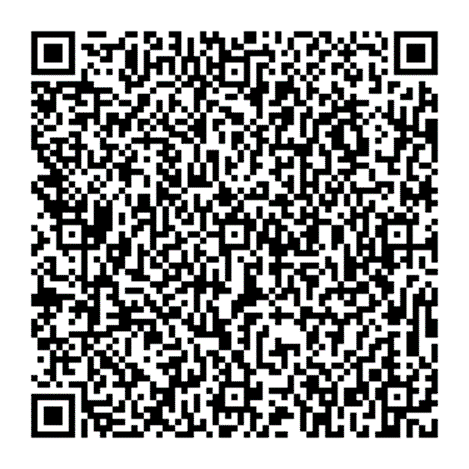 QR-код для оплаты административного штрафа. Реквизиты «КБК», «УИН» и «ОКТМО» подлежат заполнению самостоятельноМировой судья                                                                                                   Е.В. Горленко    